No.　　　　令和５年度西陣織物研究会第２回研究例会参加申込書※QRコードからのお申込みも可能です。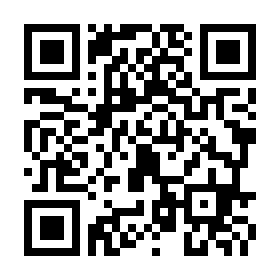 URL　https://tc-kyoto.or.jp/page-12958/ただし、「京都染色研究会 入力フォーム」からの　　　お申込みになります。※原則として先着順ですが、１社から多数の申込みがあった場合、調整させていただくこともあります。西陣織物研究会　電話０７５－３２６－６１００　担当： ＜参加方法＞　(いずれかに〇をおつけください) 京都市産業技術研究所2階ホール Zoomによるオンライン配信 (必ずメールアドレスを記載ください)氏　名　※複数名の場合は、お名前を列記してください＜ご連絡先＞TEL　　　　　　　　　　　　　　　　　　FAX　　　　　　　　　　　　メールアドレス企業名TEL　　　　　　　　　　　　　　通信欄